   В марте 2022 года 18 воспитанников детского сада № 187 приступили к сдаче нормативов ГТО, а именно: 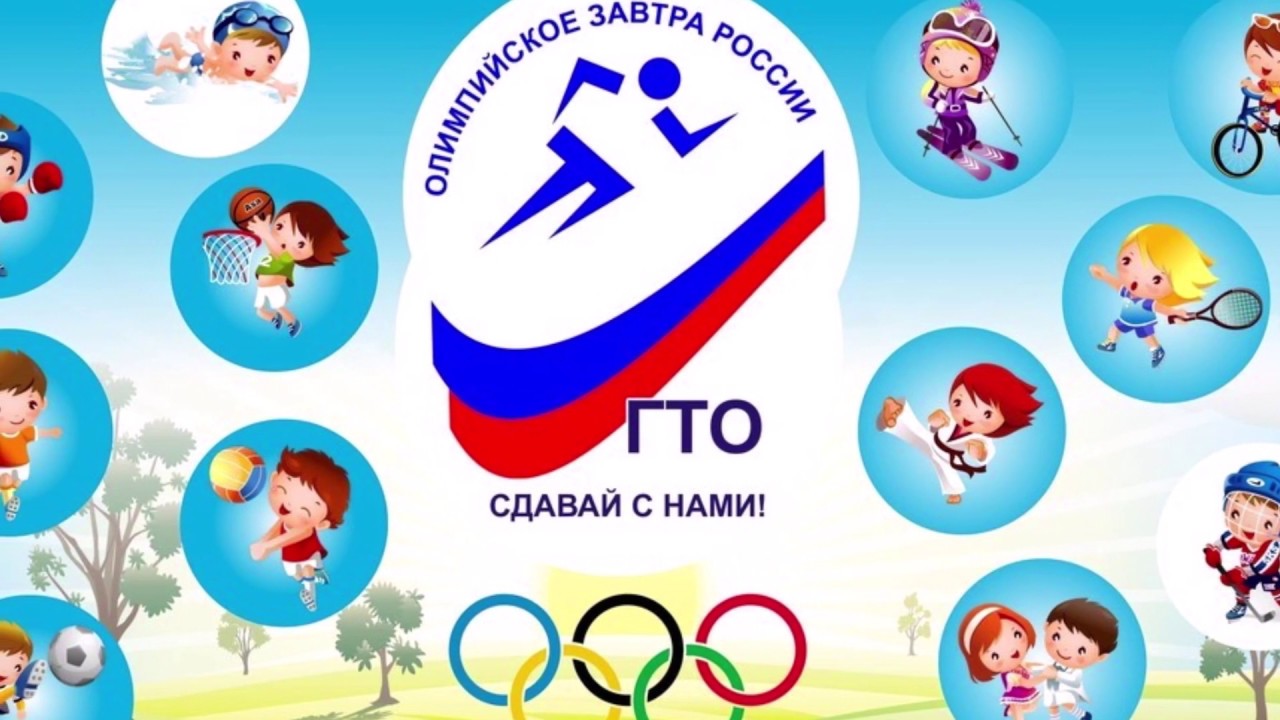 - сдали бег на лыжах на дистанции в 1 км.    В мае ребята сдали как нормативы зала: подтягивания, прыжок в длину с места, поднимание туловища из положения лежа на спине, метание, наклон вперед, так и беговые нормативы: бег на 30 метров и на 1 км. На 31 мая 2022 года результат таков:- 2 золотых знака отличия;- 6 серебряных знаков; - 7 бронзовых знаков. 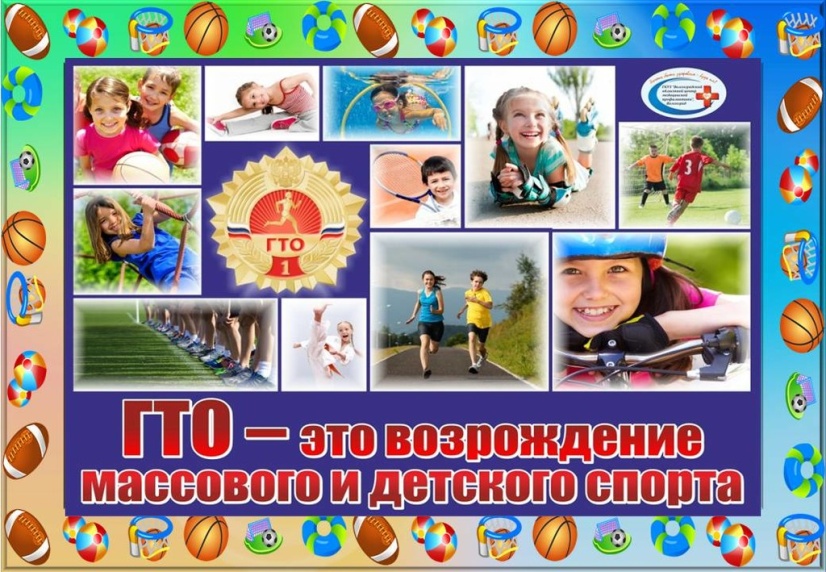 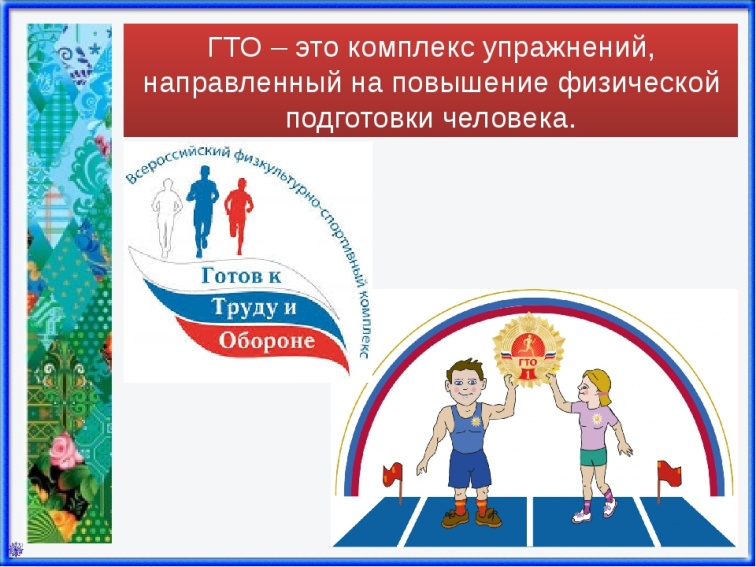 